Советы для родителей«Помогите детям запомнитьправила пожарной безопасности»Пожарная безопасность дома(в квартире)Выучите и запишите на листе бумаги ваш адрес и телефон. Положите этот листок рядом с телефонным аппаратом.Не играй дома со спичками и зажигалками. Это может стать причиной пожара.Уходя из дома или из комнаты, не забывай выключать электроприборы, особенно утюги, обогреватели, телевизор, светильники и т. д.Не суши белье над плитой. Оно может загореться.В деревне или на даче без взрослых не подходи к печке и не открывай печную дверцу. От выпавшего огонька может загореться дом.Ни в коем случае не зажигай фейерверки, свечи или бенгальские огни без взрослых.ЭлектроприборыНе пользуйтесь неисправными электроприборами.Не дотрагивайтесь до электроприборов мокрыми руками.Не пользуйтесь электроприборами в ванной.Не накрывайте лампы и светильники тканью или бумагой.Не оставляйте включенными утюг и другие электроприборы.Домашние вещиНе играйте дома со спичками, зажигалками, свечками, бенгальскими огнями и петардами.Не играйте с аэрозольными баллончиками.Пожарная безопасность в деревнеВ деревне или на даче без взрослых не подходи к печке и не открывай печную дверцу. Оттуда могут выскочить уголек или искра и стать причиной пожара.Никогда не прикасайся голыми руками к металлическим частям печки. Ты можешь получить серьезный ожог.Не трогай без разрешения взрослых печную заслонку. Если ее закрыть раньше времени, в доме скопится угарный газ и можно задохнуться.Пожарная безопасность в лесуПожар — самая большая опасность в лесу, поэтому не разводи костер в лесу.Никогда не балуйтесь в лесу со спичками и не разжигайте костров. В сухую жаркую погоду достаточно одной спички или искры от фейерверка, чтобы лес загорелся.Не выжигайте траву под деревьями, на прогалинах, на полянах и лугах.Не оставляйте на полянах бутылки или осколки стекла.Если вы оказались в лесу во время лесного пожара, определите направление ветра и направление распространения огня. Выходите из леса в сторону, откуда дует ветер.Выйдя из леса обязательно сообщите взрослым.При пожаре в квартиреВызовите пожарную охрану по телефону «01».Немедленно покиньте помещение, закройте за собой дверь.Двигайтесь к выходу ползком или пригнувшись.Накройте голову плотной мокрой тканью.Дышите через мокрый носовой платок.Сообщите о пожаре соседям, зовите на помощь.Правила поведения во время пожараЕсли огонь не большой и горит не электроприбор, можно попробовать сразу же затушить его, набросив на него плотную ткань или одеяло или залив водой.Если огонь сразу не погас, немедленно убегай из дома в безопасное место. И только после этого позвони в пожарную охрану по телефону «01» или попроси об этом взрослых.Если не можешь убежать из горящей квартиры, сразу же позвони по телефону «01» и сообщи пожарным точный адрес (улица, номер дома, номер квартиры, где и что горит). После этого зови из окна на помощь соседей и прохожих криком «Пожар!».Если нет телефона и не можешь выйти из квартиры, сразу зови на помощь из окна. Если сможешь, налей ведро воды и закрой дверь в помещение, в котором ты находишься.При пожаре дым намного опаснее огня. Продвигаться к выходу нужно ползком — внизу дыма меньше.При пожаре никогда не садись в лифт. Он может отключиться. Спускаться можно только по лестнице.Ожидая пожарных, не теряй головы и не выпрыгивай из окна. Закрой нос и рот влажной тканью. Если есть вода — лей на пол. Тебя обязательно спасут.Когда приедут пожарные, во всем их слушайся и не бойся. Они лучше знают, как тебя спасти.Обязательно закрой форточку и дверь в комнате, где начался пожар. Закрытая дверь может не только задержать проникновение дыма, но иногда и погасить огонь.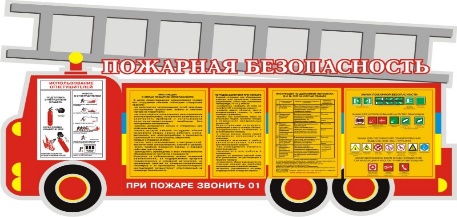 ПРОГРАММНЫЕ ЗАДАЧИ ПО ПОЖАРНОЙ БЕЗОПАСНОСТИСформировать у детей представления о причинах возникновения пожаров; объяснить, чем опасеноткрытый огонь; подвести к пониманию вероятных последствий детских шалостей.Познакомить с историей появления электробытовых приборов  (утюг, пылесос, стиральная машина…)          учить безопасному обращению с ними.Формировать чувство повышенной опасности огня: рассказать о признаках и свойствах легковоспламеняющихся предметов и материалов; формировать правильное отношение к огнеопасным предметам.Познакомить с правилами поведения во время        пожара.Выучить наизусть важную информацию о себе    (фамилия, имя, домашний адрес, телефон); учить набирать номер МЧС (пожарной службы);         формировать навык общения с дежурным пожарной части в экстремальной ситуации.Продолжать знакомить детей с профессией        пожарного и техникой, помогающей тушить пожар; воспитывать уважение к труду пожарных.Расширять представления детей об охране жизни   людей.Формировать навыки самостоятельности,  воспитывать ответственное поведение.Развивать познавательную активность,  любознательность, творческие способности, воображение, мышление, коммуникативные          навыки.СОВЕТУЕМ ПРОЧИТАТЬ ДЕТЯМБаданов М. Костер.Барто А. Гроза.Бороздин В. Поехали!Волынский Т. Кошкин дом.Гардернес Э. Сказка о заячьем теремке и опасном коробке.Голосов П. Сказка о заячьем теремке и опасном коробкеДмитриев Т. Тетя Варя — электросварщица.Жигулин А. Пожары.Житков Б. Пожар в море. Пожар. Дым.Зуев К. Машину проверяю.Ильин Е. Солнечный факел.Иоселиани О. Пожарная команда.Куклин Л. Сталевар. Кузнец. Пожарный.Маршак С. Кошкин дом. Вчера и сегодня (отрывок). Пожар. Рассказ о неизвестном герое.Михалков С. Дядя Степа (отрывок).Новичихин Е. Ноль — один. Спички.Оленев К. Красная машина.Орлова Д. Как Стобед хотел испугать волка, а сам чуть не сгорел.Пермяк Е. Как Огонь Воду замуж взял.Распутин В. Костер.Смирнов О. Степной пожар.Сухомлинский В. Воробышек и огонь.Толстой Л. Пожар. Пожарные собаки.Фетисов Т. Куда спешат красные машины.Холин И. Как непослушная хрюшка едва не сгорела.Хоринская Е. Спичка-невеличкаЦыферов Г. Жил на свете слоненок.Чуковский К. Путаница.Яковлев Ю. Кто о чем поет?МБДОУ № 29 г. Азова «Детям о пожарной безопасности»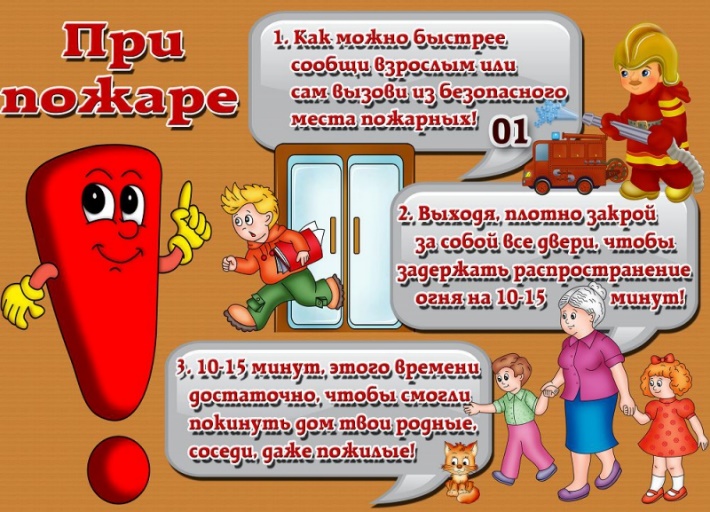 Азов 